Istuntoasiakirja<NoDocSe>B9-0204/2019</NoDocSe><Date>{25/11/2019}25.11.2019</Date><TitreType>PÄÄTÖSLAUSELMAESITYS</TitreType><TitreSuite>komission julkilausuman johdosta</TitreSuite><TitreRecueil>työjärjestyksen 132 artiklan 2 kohdan mukaisesti</TitreRecueil><Titre>toimenpiteistä, joilla puututaan Airbus-kiistaa koskevan WTO:n päätöksen vaikutukseen Euroopan maatalouteen</Titre><DocRef>(2019/2895(RSP))</DocRef><RepeatBlock-By><Depute>Benoît Biteau</Depute><Commission>{Verts/ALE}Verts/ALE-ryhmän puolesta</Commission></RepeatBlock-By>B9-0204/2019Euroopan parlamentin päätöslauselma toimenpiteistä, joilla puututaan Airbus-kiistaa koskevan WTO:n päätöksen vaikutukseen Euroopan maatalouteen(2019/2895(RSP))Euroopan parlamentti, joka–	ottaa huomioon WTO:n välimiehen Airbus-tukikiistassa (DS316) 2. lokakuuta 2019 tekemän päätöksen, jonka mukaan Yhdysvallat saa määrätä 7,5 miljardin dollarin (6,8 miljardin euron) arvosta EU:n vientiin kohdistuvia vastatoimia,–	ottaa huomion WTO:n riitojenratkaisuelimen 14. lokakuuta tekemän virallisen päätöksen, jossa näille pakotteille näytetään vihreää valoa,–	ottaa huomioon Yhdysvaltojen päätöksen ottaa 18. lokakuuta 2019 alkaen käyttöön joitakin maataloustuotteita koskeva uusi 25 prosentin arvotulli ja muita kuin maataloustuotteita koskeva 10 prosentin arvotulli,–	ottaa huomioon työjärjestyksen 132 artiklan 2 kohdan,A.	ottaa huomioon, että vuonna 2018 maataloustuotteiden osuus EU28:n tavaraviennin kokonaisarvosta oli 7,0 prosenttia; ottaa huomioon, että arvoltaan suurin maataloustuoteviennin luokka oli juomat, väkevät alkoholijuomat ja etikka, jonka viennin arvo oli 31 miljardia euroa;B.	ottaa huomioon, että Yhdysvallat on EU28:n maataloustuotteiden tärkein vientikohde ja että viennin arvo oli 22,3 miljardia euroa vuonna 2018; toteaa, että maataloustuotteiden vienti auttaa säilyttämään kauppataseen Yhdysvaltojen kanssa positiivisena; ottaa huomioon, että tämän viennin osuus EU28:n EU:n ulkopuolisesta maatalous- ja elintarviketuotteiden kaupasta on 16,2 prosenttia;C.	ottaa huomioon, että EU:n 4,3 miljardin euron arvoinen maatalous- ja elintarviketuotteiden vienti (60 prosenttia vastatoimien kokonaisarvosta) kärsii uusista tulleista, joiden arvo on 1,1 miljardia euroa;D.	toteaa, että Yhdysvaltojen päätös vaikuttaa eniten Yhdistyneeseen kuningaskuntaan, Ranskaan, Espanjaan, Italiaan, Saksaan ja Irlantiin (tässä järjestyksessä), sillä niiden osuus uusien tullien kohteena olevasta kokonaisviennistä on 97 prosenttia; toteaa, että myös muiden EU:n jäsenvaltioiden maatalous- ja elintarvikealaan kohdistuu kielteisiä vaikutuksia;E.	ottaa huomioon, että WTO:n pakotteiden kohteena olevat EU:n maataloustuotteet ovat pääasiassa erittäin suuren lisäarvon tuotteita (skotlantilainen viski, viini, maitotuotteet kuten voi ja juusto sekä oliiviöljy);F.	toteaa, että viljelijät ja elintarvikeketjun toimijat joutuvat kärsimään kauppakiistasta, jonka juuret ovat Airbusille ja Boeingille myönnettyjä teollisuuden tukia koskevassa transatlanttisessa kiistassa; huomauttaa, että osa pakotteiden kohteeksi joutuneista jäsenvaltioista, esimerkiksi Italia ja Irlanti, eivät edes kuulu Airbus-yhtymään;G.	ottaa huomioon, että joillakin aloilla, kuten oliiviöljyalalla, Yhdysvaltojen päätös vaarantaa entisestään sisämarkkinoiden jo ennestään epävakaan tilanteen ja että joillakin muilla, hyvin toimivilla aloilla, kuten viinialalla, se uhkaa aiheuttaa vakavia häiriöitä markkinoilla yleisesti;H.	toteaa, että Yhdysvaltojen vastatoimet lisäävät epävakautta EU:n sisämarkkinoilla, joilla jo nyt ilmenee Venäjän tuontikiellosta aiheutuvia häiriöitä ja joilla on valmistauduttava Yhdistyneen kuningaskunnan EU:sta eroamisesta mahdollisesti aiheutuviin taloudellisiin seurauksiin;I.	ottaa huomioon, että EU:n nykyinen vientisuuntautuneisuus pitää osaltaan yllä järjestelmällistä ylituotantoa ja alhaisia tuottajahintoja, jotka vaikuttavat merkittävästi tiettyjen alojen jatkuvaan epävakauteen;J.	ottaa huomioon, että ohjelmakaudella 2014–2018 viinialan kansallisissa tukiohjelmissa korvamerkittiin menekinedistämiseen yli 1 094 miljoonaa euroa eli 18 prosenttia kaikista määrärahoista; toteaa, että tiedotusvälineissä on ollut esillä se, että menekinedistämiskampanjoiden kautta huomattava osa YMP:n menoista käytetään suurten monikansallisten yhtiöiden kolmansissa maissa toteuttamien menekinedistämistoimien tukemiseen;K.	katsoo, että ihmisten terveyttä on pidettävä keskeisenä tekijänä kehitettäessä ja pantaessa täytäntöön johdonmukaista maatalous- ja elintarvikepolitiikkaa ja että aina kun menekinedistämistoiminnassa käytetään EU:n varoja, sen suunnittelussa on otettava huomioon ruokavalion parannukset, jotka ovat merkityksellisiä Euroopan alueella, jolla suurimpia terveyteen liittyviä huolenaiheita ovat muun muassa huono ruokavalio, ylipaino ja lihavuus ja jolla ruokavalioon liittyvien ei-tarttuvien tautien esiintyvyys on kasvussa;L.	ottaa huomioon, että EU:n maatalouskauppa poikkeaa muiden alojen kaupasta tietyissä suhteissa ja etenkin siltä osin, että riittävä ravinto on kansainvälisessä oikeudessa tunnustettu oikeus ja maataloustuotteiden vienti ja tuonti kattaa nykyisin myös tunteviksi olennoiksi tunnustettujen elävien eläinten kaupan ja kuljetuksen;1.	korostaa, että näillä tulleilla on kielteinen vaikutus niiden kohteena oleviin jäsenvaltioihin ja tuotteisiin, ne vaikuttavat työllisyyteen elintarvikeketjussa ja EU:n maatalousalalla yleensä ja niillä on kielteisiä vaikutuksia viljelijöihin ja heidän perheisiinsä;2.	pitää valitettavana, että Yhdysvallat ei ole yhtynyt EU:n pyrkimyksiin löytää nopea neuvotteluratkaisu ennen tullien soveltamista, ja kehottaa komissiota jatkamaan toimiaan nopean ratkaisun löytämiseksi ja näiden kahden osapuolen välisten kasvavien kauppajännitteiden liennyttämiseksi;3.	kehottaa komissiota seuraamaan tiiviisti EU:n markkinoita koko elintarvikeketjussa, jotta voidaan havaita näiden pakotteiden soveltamisesta aiheutuvat häiriöt ja elintarvikeketjusta poistuneiden tuotteiden kerrannaisvaikutukset;4.	kehottaa komissiota käyttämään WTO:n sääntöjen mukaisesti asianmukaisia YMP:n välineitä ja asiaankuuluvia toimenpiteitä, jotta sisämarkkinoiden häiriöihin voidaan puuttua sekä panemalla oikea-aikaisesti täytäntöön maataloustuotteiden YMJ-asetuksen mukaiset markkinoiden sääntelymekanismit että siirtymällä pitkällä aikavälillä kohti EU:n kysyntään keskittyvää tuotantoa;5.	kehottaa komissiota harkitsemaan harjoittamansa EU:n markkinoiden seurannan perusteella kriisivarauksen käyttöönottoa pakotteista kärsivien viljelijöiden tukemiseksi;6.	kehottaa jäsenvaltioita käyttämään WTO:n sääntöjen mukaisesti asianmukaisia YMP:n välineitä ja asiaankuuluvia kansallisia välineitä vastatoimista kärsivien viljelijöiden ja maataloustyöntekijöiden tukemiseksi sekä harkitsemaan Euroopan globalisaatiorahaston varojen käyttöönottoa koskevaa hakemusta, mikäli kriteerit täyttyvät;7.	muistuttaa, että markkinoiden sääntelyvälineiden oikea-aikainen käyttö on tärkeää, jotta voidaan seurata paremmin EU:n tarjontaa ja kysyntää ja sovittaa ne paremmin yhteen;8.	muistuttaa, että hinnat ovat useilla aloilla jatkuvasti alle tuotantokustannusten ja että kyseisten alojen tilanne on tämän vuoksi pysyvästi epävakaa; tähdentää, että keskittyminen kansainvälisille markkinoille kohdistuvaan vientiin uhkaa vain luoda lisää epävakautta;9.	kehottaa komissiota ja jäsenvaltioita asettamaan etusijalle lyhyemmät toimitusketjut sekä paikallisen ja alueellisen tuotannon ja erityisesti tarjoamaan tuki- ja neuvontapalveluja, jotta voidaan auttaa viljelijöitä monipuolistamaan tuotantoaan ja kehittämään lyhyitä toimitusketjuja;10.	kehottaa Airbus-yhtymään osallistuvia jäsenvaltioita toteuttamaan toimenpiteitä, joilla varmistetaan ilmailu- ja avaruusalan ja Yhdysvaltojen vastatoimien kohteeksi joutuneiden maatalousalan toimijoiden välinen solidaarisuus, ja tarjoamaan viimeksi mainituille taloudellista tukea;11.	katsoo, että EU:n rahoittamat menekinedistämiskampanjat olisi suunniteltava uudelleen niin, että niihin sisältyy hakijakohtainen tuen enimmäismäärä ja niissä keskitytään nykyistä enemmän paikallisiin tarpeisiin, kuten lyhyempien toimitusketjujen kehittämiseen, tuottajien aseman vahvistamiseen toimitusketjussa, terveellisten ruokavalioiden edistämiseen, laiminlyötyjen tai vajaahyödynnettyjen lajikkeiden säilyttämiseen ja viljelykasvien geneettisen monimuotoisuuden laajentamiseen sekä maaseutualueille tärkeiden ympäristön kannalta kestävien maataloustuotannon muotojen säilyttämiseen;12.	korostaa, että komission olisi varmistettava, että maataloutta ei enää kohdella kauppapolitiikassa pelinappulana neuvoteltaessa uusista vapaakauppasopimuksista tai ratkaistaessa muita aloja koskevia riitoja; kehottaa EU:ta puuttumaan harjoittamansa kaupan alan ohjauksen epätasapainoon ja arvioimaan etenkin sen kauppapolitiikasta pienemmille viljelijöille ja tuottajille aiheutuvia kustannuksia, hyötyjä ja riskejä;13.	kehottaa komissiota jatkamaan toimiaan WTO:n uudistuksen tukemiseksi ja etenkin sellaisten mukautusten toteuttamiseksi, joiden avulla se pystyy vastaamaan tämänhetkisiin haasteisiin ja sitoumuksiin, joissa maataloudella on keskeinen rooli ja joita ovat muun muassa ilmastonmuutos ja Pariisin sopimus, ihmisoikeuksien kunnioittaminen ja kestävän kehityksen tavoitteet;14.	kehottaa puhemiestä välittämään tämän päätöslauselman neuvostolle ja komissiolle.Euroopan parlamentti2019-2024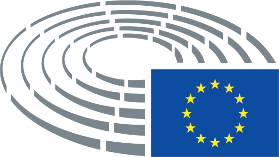 